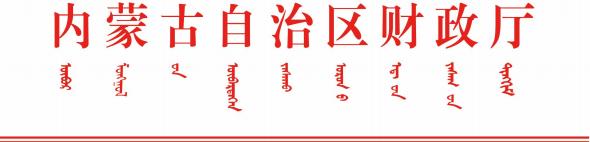 内财购函〔2023〕991 号内蒙古自治区财政厅关于全区统一集中采购目录 及有关政策（ 2020 年版）的补充通知各盟（市）财政局、旗（县、市、区）财政局， 自治区本级各预算单位， 自治区公共资源交易中心，各政府采购社会代理机构：为落实财政部《政府采购框架协议采购方式管理暂行办法》 （财政部令第 110 号），并做好与《财政部关于印发政府采购品目  分类目录的通知》（财库〔2022〕31 号）衔接工作，解决《全区  统一集中采购目录及有关政策（2020 年版）》在执行中存在问题， 内蒙古自治区财政厅根据财政部《地方预算单位政府集中采购目  录及标准指引（2020 年版）》（以下简称《目录及标准指引》）及  《全区统一集中采购目录及有关政策（2020 年版）》，现将有关事项补充通知如下：一、集中采购机构采购项目以下项目必须按规定委托集中采购机构代理采购：— 2 —备注：1.本目录所列项目不包括高校、科研机构所采购的科研仪器设备。2.“\”是指暂未纳入框架协议和电子卖场的品目。3.鼓励采购人将金额较大、社会关注度高、关系公共利益和公共安全的项目委托集中采购机构执行采购。— 3 —二、公开招标数额标准（一）政府采购货物或服务项目公开招标数额标准。单项或 批量采购金额 400 万元以上的，应采用公开招标方式采购。 因特 殊情况需要采用公开招标以外的采购方式的，应当在采购活动开 始前获得设区的市、盟市以上人民政府采购监督管理部门的批准。（二）政府采购工程项目公开招标数额标准。政府采购工程 以及与工程建设有关的货物、服务公开招标数额标准按照《中华 人民共和国招标投标法》及其实施条例和《必须招标的工程项目 规定》（国家发改委令第 16 号）有关规定执行，并在“ 内蒙古自治 区政府采购云平台”备案无过程采购计划。与建筑物和构筑物的新 建、改建和扩建无关的单独装修、拆除、修缮政府采购工程，不 属于依法必须招标工程项目，应结合项目特点，采用竞争性谈判、竞争性磋商或单一来源方式采购。三、采购限额标准除集中采购机构采购项目外，各单位自行采购单项或批量金 额达到分散采购限额标准的项目应按《中华人民共和国政府采购 法》及其实施条例有关规定执行。政府采购货物、服务和工程项 目分散采购限额标准为自治区本级 100 万元，盟市级 80 万元，旗县级 60 万元。四、 框架协议采购与电子卖场采购的衔接集中采购目录内已经明确采购规则为“ 框架协议/电子卖场”的品目，在框架协议征集完成前仍在电子卖场采购。征集完成后， 单笔金额在分散采购限额标准以下的由电子卖场采购调整为框 架协议采购；单笔采购金额在采购限额标准以上、公开招标数额 标准以下的，可以通过电子卖场采购或委托集中采购机构进行项 目采购，具体采用的方式将在框架协议征集完成后随同征集结果公告发布。应通过框架协议采购的货物，采购人证明能够以更低价格向 非框架协议入围供应商采购相同货物，且框架协议入围供应商不 同意将价格降至非入围供应商以下的，可以将合同授予非入围供 应商。采购人将合同授予非入围供应商的，应当在确定成交供应 商后 1 个工作日内，将成交结果抄送同级集中采购机构， 由同级 集中采购机构按照单笔公告要求发布成交结果公告。采购人应当将相关证明材料和采购合同一并存档备查。五、 电子卖场直接选定限额标准集中采购目录内已经明确采购规则为“ 框架协议/电子卖场” 的品目，在框架协议征集完成前，单笔金额未达到 30 万元（乘 用车未达到 50 万元） 的可通过电子卖场直接选定采购；单笔金 额在 30 万元（乘用车 50 万元） 以上、未达到公开招标数额标准 的，可以通过竞价、网上询价等方式，在电子卖场采购。采用竞价、网上询价等方式采购不得指定品牌、型号。六、框架协议或电子卖场无法满足需求的采购集中采购目录内，暂未纳入或备注中明确未纳入框架协议和电子卖场的品目，以及不能满足采购需求的，单笔金额未达到 30万元的，可按单位内控制度办理采购，应及时在同级财政部门备案无过程采购计划。七、车辆维修和保养服务、车辆加油、添加燃料服务采购人采购单笔金额在公开招标数额以下的车辆维修和保 养服务、车辆加油、添加燃料服务时，原则上应按采购规则要求 实施“框架协议/电子卖场”采购。但由于客观原因车辆在个别地区 行驶时，确需要维修、保养、加油、添加燃料的，如该地区无“框 架协议/电子卖场”相关入围供应商，可参照紧急采购管理相关规定， 办理政府采购。八、 一年以上的续期采购针对采购需求具有相对固定性、延续性且价格变化幅度小的 服务项目，在预算有保障的前提下，采购人可以签订不超过三年 履行期限的政府采购合同。采购人实施续期采购的，应在第一年采购时，在采购文件与采购合同中予以明确。原《全区统一集中采购目录及有关政策（2020 年版）》与本 通知不一致地方， 以本通知为准。本通知自 2024 年 1 月 1  日起执行。内蒙古自治区财政厅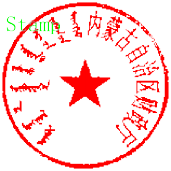 2023 年 11 月 17  日— 6 —序号采购品目编码采购规则备注（一）货物类（一）货物类（一）货物类（一）货物类（一）货物类1服务器A02010104框架协议/电子卖场2台式计算机A02010105框架协议/电子卖场3便携式计算机A02010108框架协议/电子卖场4A3 黑白打印机A02021001框架协议/电子卖场5A3 彩色打印机A02021002框架协议/电子卖场6A4 黑白打印机A02021003框架协议/电子卖场7A4 彩色打印机A02021004框架协议/电子卖场83D 打印机A02021005框架协议/电子卖场9票据打印机A02021006框架协议/电子卖场10条码打印机A02021007框架协议/电子卖场11地址打印机A02021008框架协议/电子卖场12其他打印机A02021099框架协议/电子卖场13液晶显示器A02021104框架协议/电子卖场14扫描仪A02021118框架协议/电子卖场15基础软件A08060301\16支撑软件A08060302\仅包括基础和平台类  安全软件、数据安全软 件、网络与边界安全软 件、专用安全软件、安 全测试评估软件、安全 应用软件、安全支撑软 件、安全管理软件、其 他信息安全软件。17应用软件A08060303\仅包括基础和平台类  安全软件、数据安全软 件、网络与边界安全软 件、专用安全软件、安 全测试评估软件、安全 应用软件、安全支撑软 件、安全管理软件、其 他信息安全软件。18其他计算机软件A08060399\仅包括基础和平台类  安全软件、数据安全软 件、网络与边界安全软 件、专用安全软件、安 全测试评估软件、安全 应用软件、安全支撑软 件、安全管理软件、其 他信息安全软件。19复印机A02020100框架协议/电子卖场20投影仪A02020200框架协议/电子卖场21多功能一体机A02020400框架协议/电子卖场22LED 显示屏A02021103框架协议/电子卖场23触控一体机A02020800框架协议/电子卖场24碎纸机A02021301框架协议/电子卖场25乘用车A02030500框架协议/电子卖场26电梯A02051227\27不间断电源A02061504框架协议/电子卖场28空调机A02061804框架协议/电子卖场序号采购品目编码采购规则备注29家具A05010000框架协议/电子卖场未纳入框架协议/电 子卖场的品目包括：A05010106 竹制床类、 A05010107 藤床类、A05010199 其他床类、 A05010299 其他台、桌类、A05010399 其 他椅凳类、A05010499 其他沙发类、A05010599 其他柜类、 A05010699 其他 架类、A05010799 其 他屏风类、A05010800 组合家具、A05019900 其他家具30用具A05020000框架协议/电子卖场未纳入框架协议/电 子卖场品目包括：A05020199 其他厨卫 用具、A05029900 其 他用具31复印纸A05040101框架协议/电子卖场（二）服务类（二）服务类（二）服务类（二）服务类（二）服务类32网络接入服务C17010200框架协议/电子卖场33车辆维修和保养 服务C23120301框架协议/电子卖场34车辆加油、添加燃 料服务C23120302框架协议/电子卖场35印刷服务C23090100框架协议/电子卖场36物业管理服务C21040000框架协议/电子卖场37财产保险服务C18040102框架协议/电子卖场仅包括机动车保险服务38云计算服务C16040000\